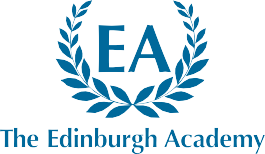 APPLICATION FORMSenior School Teaching When completed this form should be emailed to:Mr Barry Welsh, RectorThe Edinburgh Academy Senior School42 Henderson RowEdinburghEH3 5BLrectorsoffice@edinburghacademy.org.uk0131 624 4911Closing date:   9am, Wednesday 8th April 20201. Contact details2. Other information about you9. RefereesPlease give the contact details (name & email) of two referees. Email address is used as a preferred contact.One referee should be your current or most recent employer.Where you are not currently working with children but have done so in the past, one referee must be from the employer by whom you were most recently employed in work with children.Please note that references will not be accepted from relatives or from referees writing solely in the capacity of friends.Please note that referees may be contacted by telephone and will be invited to submit confidential written references, prior to interview. 10. Pre-employment checksAll offers of employment are made subject to the receipt of references satisfactory to the School, proof of qualifications (where relevant), proof of eligibility for employment and a decision based on clearance from PVG Disclosure Scotland. Successful applicants may be required to provide written confirmation from their GP, at the school’s expense, that they are medically fit to fulfil the duties of the post as outlined.It is the Edinburgh Academy’s policy to retain job application forms for a period of 6 months from the completion of the recruitment process. After this time, all applications, except for the successful candidate’s, will be destroyed.NOW PLEASE COMPLETE THE SEPARATE EQUAL OPPORTUNITIES MONITORING FORM (Attached after the continuation sheet)Continuation sheet (if required)Child Protection PolicyThe Edinburgh Academy has two Child Protection co-ordinators.Senior School: Deputy Rector (Pastoral)Junior School: HeadteacherThe Child Protection Co-ordinators report directly to the Rector.It is the policy of the Edinburgh Academy, and the responsibility of all teaching and support staff, to promote good practice in relation to the protection of all the children in the School and for dealing with allegations of abuse.Such allegations may be against parents, teachers, carer, any other adult, another child or young person. Children may be harmed by a parent, sibling or other relative, other children or young people, a carer or staff member, an acquaintance or a stranger.No allegations of abuse even if ‘in confidence’ should be dismissed out of hand. They must be taken seriously and the confidant has the responsibility to help and support the child whose welfare is paramount.Staff MUST be familiar with the following policy statements:i)	child protectionii)	confidentialityiii)	bullying1. ABUSEChild abuse can include both:Acts of commission andActs of omissionPhysical abuse: actual or likely physical injury to a childNeglect: the persistent or severe neglect of a child or the failure to protect a child from exposure to any kind of danger, or failure to carry out important aspects of care.Emotional abuse: the persistent or severe emotional ill treatment or rejection of a child.Sexual abuse: actual or likely sexual exploitation of a child who may be either dependent and/or developmentally immature. This may include female genital mutilation.Allegations of abuse may be made by:The childAny person who has knowledge of a suspicion that a child is suffering significant harm.Members of the public, those working directly or indirectly with child or family members.All allegations should be referred to the Child Protection Co-ordinator or to the Rector if the allegation is about the Child Protection Co-ordinator. The Child Protection Co-ordinator will report directly to the Rector.2. INITIAL RESPONSE – CHECKLISTStaff should OBSERVE, R E C O R D and REPORTRespond without showing signs of disquiet, anxiety or shock.Enquire casually about how an injury was sustained or why a child appears upset.Confidentiality should not be promised to children or adults.Observe carefully the behaviour or demeanour of the child or the person expressing concern.Record in detail what you have seen and heard.Do not interrogate or enter into detailed investigations; rather encourage the child to say what he or she wants until enough information is gained to decide whether or not a referral is appropriate.And then REPORT to the Child Protection Co-ordinator on the same day as the concerns arise.Information about the allegation must not be shared with any person other than the Child Protection Co-ordinator or the Rector.REMEMBER: Keep contemporaneous notes and make a record of them on the same working day.3. INVESTIGATIONIt is recognised that allegations can be made mistakenly, whether or not for frivolous or malicious reasons, which can jeopardise and damage irretrievably the career of an adult. However, all such allegations must be considered to be possible of substantiation until otherwise proved.The Child Protection Co-ordinator will judge whether or not an allegation concerns possible abuse.A co-ordination meeting of Child Protection Co-ordinator/Rector/School Doctor may be convened to collate information about the child.If the allegation or concern indicates possible abuse, the Child Protection Co-ordinator will discuss the situation with the appropriate representative of the Social Work Department.If it is decided that an investigation is called for, the responsibility then rests with the Social Work Department.MB/GACJanuary 2018Equal Opportunities Monitoring FormWe are committed to ensuring that all applicants are treated fairly regardless of race, gender, marital status, disability, age, sexual orientation, religion or belief. We therefore welcome applications from all sections of the community.To help us monitor our performance, we ask you to complete all relevant parts of this page. This information is confidential and used solely for monitoring purposes.We separate this page on receipt of your application form before we consider your application. This page will not be shown to the selection panel and will be destroyed after six months.Teacher of Drama (0.7fte)SurnamePreferred Title (please highlight)Mr / Mrs / Miss / Ms / DrOther: Please give initials of forenamesFull Name(please underline the name(s) by which you like to be known)Former Surnames(where there has been any previous change of name)Current AddressPostcodePrevious Addresses(if resident at current address for less than five years, please provide previous addresses during this period)Previous Addresses(if resident at current address for less than five years, please provide previous addresses during this period)Previous Addresses(if resident at current address for less than five years, please provide previous addresses during this period)Address 1PostcodeAddress 2PostcodeEmailTelephoneMobileDo you require a work permit to work in the UK?YES / NO (delete as appropriate)YES / NO (delete as appropriate)YES / NO (delete as appropriate)If yes, please indicate:Type of permit required: Permit number: Expiry date:Type of permit required: Permit number: Expiry date:Type of permit required: Permit number: Expiry date:Current total gross annual salary:Current Employer:Current Position:How much notice do you have to give your current employer? HealthPlease provide any information we need to know at this stage in your application e.g. if invited to interview would you need any particular arrangements i.e. communicator, equipment?Do you have PVG?YES / NO(delete as appropriate)PVG Disclosure Scotland Reference No:Do you have Qualified Teacher Status (QTS)?YES / NO (delete as appropriate)YES / NO (delete as appropriate)YES / NO (delete as appropriate)Are you registered with the General Teaching Council for Scotland (GTCS)?YES / NO(delete as appropriate)GTCS Number: 3. Education – details of all academic/vocational qualifications Please list all your qualifications in date order, starting with A levels, Highers (or equivalent)Please state your A level or Higher grades (or equivalent)Please state clearly the class or grade of your degree3. Education – details of all academic/vocational qualifications Please list all your qualifications in date order, starting with A levels, Highers (or equivalent)Please state your A level or Higher grades (or equivalent)Please state clearly the class or grade of your degree3. Education – details of all academic/vocational qualifications Please list all your qualifications in date order, starting with A levels, Highers (or equivalent)Please state your A level or Higher grades (or equivalent)Please state clearly the class or grade of your degree3. Education – details of all academic/vocational qualifications Please list all your qualifications in date order, starting with A levels, Highers (or equivalent)Please state your A level or Higher grades (or equivalent)Please state clearly the class or grade of your degreeQualificationSubject/area of studySchool, college, university, etc.Class/grade awarded4. Career – history of employmentRequired in accordance with official guidance from PVG Disclosure Scotland.Please supply, in chronological order (state the earliest first), details of all employment, 
self-employment and any periods of unemployment (there is no need to list casual employment undertaken whilst at school, college or university), including your current post.Please give in each case the reasons for leaving each employment. Please provide, where appropriate, explanations for any periods not in employment or 
self-employment. Please use the continuation sheet at the back if necessary.For any teaching posts held, please give information about age range, subject(s) taught and the title of any posts held.4. Career – history of employmentRequired in accordance with official guidance from PVG Disclosure Scotland.Please supply, in chronological order (state the earliest first), details of all employment, 
self-employment and any periods of unemployment (there is no need to list casual employment undertaken whilst at school, college or university), including your current post.Please give in each case the reasons for leaving each employment. Please provide, where appropriate, explanations for any periods not in employment or 
self-employment. Please use the continuation sheet at the back if necessary.For any teaching posts held, please give information about age range, subject(s) taught and the title of any posts held.4. Career – history of employmentRequired in accordance with official guidance from PVG Disclosure Scotland.Please supply, in chronological order (state the earliest first), details of all employment, 
self-employment and any periods of unemployment (there is no need to list casual employment undertaken whilst at school, college or university), including your current post.Please give in each case the reasons for leaving each employment. Please provide, where appropriate, explanations for any periods not in employment or 
self-employment. Please use the continuation sheet at the back if necessary.For any teaching posts held, please give information about age range, subject(s) taught and the title of any posts held.4. Career – history of employmentRequired in accordance with official guidance from PVG Disclosure Scotland.Please supply, in chronological order (state the earliest first), details of all employment, 
self-employment and any periods of unemployment (there is no need to list casual employment undertaken whilst at school, college or university), including your current post.Please give in each case the reasons for leaving each employment. Please provide, where appropriate, explanations for any periods not in employment or 
self-employment. Please use the continuation sheet at the back if necessary.For any teaching posts held, please give information about age range, subject(s) taught and the title of any posts held.Start dateDetails of employment, self-employment or unemploymentReason for leavingEnd date5. Professional development and trainingPlease give details of any relevant training you have undertaken in the past three years.5. Professional development and trainingPlease give details of any relevant training you have undertaken in the past three years.5. Professional development and trainingPlease give details of any relevant training you have undertaken in the past three years.Date (mm/yy)Course title or descriptionCourse provider6. Your interest in this postPlease state why you are applying for this post and say what particular attributes, qualities or special areas of interest or expertise you would bring to it. (Use the continuation sheet if necessary.)7. Other interests and activitiesPlease give information about any interests, hobbies or activities in which you are involved.Please indicate any activities that you would like to offer as your co-curricular contribution
(including Games) and indicate standard, where appropriate.8. Existing contacts within the SchoolPlease indicate if you know any existing employees or governors at the school and if so how you know them.First refereeEmailSecond refereeEmail11. The welfare, protection and safety of pupilsThe Edinburgh Academy is committed to safeguarding and promoting the welfare of children. The successful applicant will be required to gain clearance from PVG Disclosure Scotland. A copy of the School’s Child Protection Policy is included with this application form. As part of our selection process, shortlisted candidates should expect us to seek to clarify any anomalies or discrepancies in the information provided by them, or arising from their references. The interview process will explore candidate’s suitability for working with children and their previous experience in such roles.The Protection of Children (Scotland) Act 2003 places a statutory obligation on schools to safeguard and promote the welfare of children attending them. Accordingly, the Directors of the Edinburgh Academy require all new appointees to provide the following information.Has the Secretary of State for Education (England and Wales) or by Court Order (Scotland) ever issued you with a personal warning or caused your name to be included on List 99 or Protection of Vulnerable Groups (Scotland) Act 2007 which names those who may not be employed in schools?YES / NO (delete as appropriate)REHABILITATION OF OFFENDERS ACT, 1974The post for which you are applying involves substantial opportunity of access to children. It is exempt from the Rehabilitation of Offenders Act, 1974. You are therefore required to declare any convictions, cautions or bind-overs you may have had, regardless of how long ago and even if they would otherwise be regarded as ‘spent’ under the Act. You are also required to declare any outstanding case(s) against you.You should be aware that the School will institute its own checks with PVG Disclosure Scotland.  Please submit information in confidence, enclosing details in a separate sealed envelope which will be seen only by the Rector. Failure to declare a conviction may disqualify you from appointment or result in summary dismissal if a discrepancy comes to light.Please tick one of the following statements which applies to you and delete the other:REHABILITATION OF OFFENDERS ACT, 1974The post for which you are applying involves substantial opportunity of access to children. It is exempt from the Rehabilitation of Offenders Act, 1974. You are therefore required to declare any convictions, cautions or bind-overs you may have had, regardless of how long ago and even if they would otherwise be regarded as ‘spent’ under the Act. You are also required to declare any outstanding case(s) against you.You should be aware that the School will institute its own checks with PVG Disclosure Scotland.  Please submit information in confidence, enclosing details in a separate sealed envelope which will be seen only by the Rector. Failure to declare a conviction may disqualify you from appointment or result in summary dismissal if a discrepancy comes to light.Please tick one of the following statements which applies to you and delete the other:I have nothing to declare.Have you ever been convicted of any offence? If so, please give details.Have you ever been, or are you currently the subject of any criminal charges or investigations? If so, please give details.Have you ever been the subject of (i) any disciplinary investigations or charges during any employment, including any disciplinary investigations or charges relating to children or young persons, or (ii) any child protection allegations or concerns at any time. If so, please give full details.I have enclosed information in a separate, sealed envelope.I hereby certify that the statements on this form are correct and that no material information is omitted.I hereby certify that the statements on this form are correct and that no material information is omitted.SignedDateVacancy applied for:Vacancy applied for:Ethnic Origin – I describe my ethnic origin as: (please tick relevant box)Ethnic Origin – I describe my ethnic origin as: (please tick relevant box)Ethnic Origin – I describe my ethnic origin as: (please tick relevant box)Ethnic Origin – I describe my ethnic origin as: (please tick relevant box)Ethnic Origin – I describe my ethnic origin as: (please tick relevant box)Ethnic Origin – I describe my ethnic origin as: (please tick relevant box)Ethnic Origin – I describe my ethnic origin as: (please tick relevant box)WhiteWhiteWhiteChinese or other Ethnic GroupChinese or other Ethnic GroupAsian or Asian BritishAsian or Asian BritishBritishBritishChineseIndianIrishIrishOther Ethnic GroupPakistaniIrish Travelling CommunityIrish Travelling CommunityMixedMixedBangladeshiOther WhiteOther WhiteWhite and Black CaribbeanOther AsianBlack or Black BritishBlack or Black BritishBlack or Black BritishWhite and Black AfricanBlack CaribbeanBlack CaribbeanWhite and AsianBlack AfricanBlack AfricanOther MixedOther BlackOther BlackSexSexSexSexSexSexSexMaleMaleFemaleOtherDisabilityDisabilityDisabilityDisabilityDisabilityDisabilityDisabilityDo you have a disability as defined by the Disability Discrimination Act 1995?Do you have a disability as defined by the Disability Discrimination Act 1995?Do you have a disability as defined by the Disability Discrimination Act 1995?YES / NO (delete as appropriate)YES / NO (delete as appropriate)YES / NO (delete as appropriate)YES / NO (delete as appropriate)If ‘yes’, please give brief details of the effects of your disability on your day-to-day activities, and any other information that you feel would help us to accommodate your needs and thus meet our obligations under the Disability Discrimination Act 1995. A disability in no way precludes you from consideration for a position and the School wishes to assist and support applicants with a disability through the recruitment process.If ‘yes’, please give brief details of the effects of your disability on your day-to-day activities, and any other information that you feel would help us to accommodate your needs and thus meet our obligations under the Disability Discrimination Act 1995. A disability in no way precludes you from consideration for a position and the School wishes to assist and support applicants with a disability through the recruitment process.If ‘yes’, please give brief details of the effects of your disability on your day-to-day activities, and any other information that you feel would help us to accommodate your needs and thus meet our obligations under the Disability Discrimination Act 1995. A disability in no way precludes you from consideration for a position and the School wishes to assist and support applicants with a disability through the recruitment process.If ‘yes’, please give brief details of the effects of your disability on your day-to-day activities, and any other information that you feel would help us to accommodate your needs and thus meet our obligations under the Disability Discrimination Act 1995. A disability in no way precludes you from consideration for a position and the School wishes to assist and support applicants with a disability through the recruitment process.If ‘yes’, please give brief details of the effects of your disability on your day-to-day activities, and any other information that you feel would help us to accommodate your needs and thus meet our obligations under the Disability Discrimination Act 1995. A disability in no way precludes you from consideration for a position and the School wishes to assist and support applicants with a disability through the recruitment process.If ‘yes’, please give brief details of the effects of your disability on your day-to-day activities, and any other information that you feel would help us to accommodate your needs and thus meet our obligations under the Disability Discrimination Act 1995. A disability in no way precludes you from consideration for a position and the School wishes to assist and support applicants with a disability through the recruitment process.If ‘yes’, please give brief details of the effects of your disability on your day-to-day activities, and any other information that you feel would help us to accommodate your needs and thus meet our obligations under the Disability Discrimination Act 1995. A disability in no way precludes you from consideration for a position and the School wishes to assist and support applicants with a disability through the recruitment process.Confidential information for a PVG Disclosure Scotland checkConfidential information for a PVG Disclosure Scotland checkConfidential information for a PVG Disclosure Scotland checkConfidential information for a PVG Disclosure Scotland checkConfidential information for a PVG Disclosure Scotland checkConfidential information for a PVG Disclosure Scotland checkConfidential information for a PVG Disclosure Scotland checkPlease confirm your full name and date of birth:Please confirm your full name and date of birth:Please confirm your full name and date of birth:Please note: This information will only be used to confirm identity and to process a Disclosure Scotland check. It will not be used as part of the selection process.Please note: This information will only be used to confirm identity and to process a Disclosure Scotland check. It will not be used as part of the selection process.Please note: This information will only be used to confirm identity and to process a Disclosure Scotland check. It will not be used as part of the selection process.Please note: This information will only be used to confirm identity and to process a Disclosure Scotland check. It will not be used as part of the selection process.Please note: This information will only be used to confirm identity and to process a Disclosure Scotland check. It will not be used as part of the selection process.Please note: This information will only be used to confirm identity and to process a Disclosure Scotland check. It will not be used as part of the selection process.Please note: This information will only be used to confirm identity and to process a Disclosure Scotland check. It will not be used as part of the selection process.